ПОСТАНОВЛЕНИЕАДМИНИСТРАЦИИ ПЫШМИНСКОГО ГОРОДСКОГО ОКРУГА_______________________________________________________________________________________                          № ____________________            пгт. ПышмаОб утверждении Порядка предоставления субсидий из бюджета Пышминского городского округа на выполнение работ по устройству и содержанию водоотводных канав на территории Пышминского городского округа         В целях обеспечения надлежащего содержания водоотводных канав на территории Пышминского городского округа,  руководствуясь Бюджетным кодексом Российской Федерации, Уставом Пышминского городского округа, ПОСТАНОВЛЯЮ:         1. Утвердить Порядок предоставления субсидий из бюджета Пышминского городского округа на выполнение работ по устройству и содержанию водоотводных канав на территории Пышминского городского округа (Прилагается).       2. Настоящее постановление вступает в силу с момента его опубликования.          3. Настоящее постановление опубликовать в газете «Пышминские вести»              и разместить на официальном сайте Пышминского городского округа.         4. Контроль за выполнением настоящего постановления оставляю за собой.Глава Пышминского городского округа                                                           В.В. СоколовПриложение к постановлению администрацииПышминского  городского округаот__________2019   №____ПОРЯДОКпредоставления субсидий из бюджета Пышминского городского округа на выполнение работ по устройству и содержанию водоотводных канав на территории Пышминского городского округа1. Общие положения1.1. Настоящий Порядок разработан в соответствии с Федеральным законом от 06.10.2003 № 131-ФЗ «Об общих принципах организации местного самоуправления в Российской Федерации», Бюджетным кодексом Российской Федерации, постановлением Правительства Российской Федерации от 06.09.2016 №887 «Об общих требованиях к нормативным правовым актам, муниципальным правовым актам, регулирующим предоставление субсидий юридическим лицам (за исключением субсидий государственным (муниципальным) учреждениям), индивидуальным предпринимателям, а так же физическим лицам – производителям товаров, работ, услуг», Уставом Пышминского городского округа. 1.2. Настоящий Порядок определяет категории лиц, имеющих право на получение субсидий на выполнение работ по устройству и содержанию водоотводных канав на территории Пышминского городского округа (далее – субсидии), цели, условия и процедуру предоставления субсидий, а также процедуру возврата субсидий в случае нарушения условий, предусмотренных при их предоставлении из бюджета Пышминского городского округа (далее – бюджет городского округа).1.3.  Предоставление субсидий осуществляется за счет средств бюджета Пышминского городского округа в пределах бюджетных ассигнований, предусмотренных на указанные цели решением Думы Пышминского городского округа о бюджете городского округа на очередной финансовый год и плановый период (далее – Решение о бюджете), и лимитов бюджетных обязательств, утвержденных в установленном порядке главному распорядителю средств бюджета Пышминского городского округа.1.4. Главным распорядителем средств бюджета Пышминского городского округа, выделенных для предоставления субсидий, является администрация Пышминского городского округа.2. Цели предоставления субсидии2.1. Цель предоставления субсидии – обеспечение выполнения работ по устройству и содержанию водоотводных канав на территории Пышминского городского округа.2.2. Субсидии предоставляются юридическим лицам, индивидуальным предпринимателям, а так же физическим лицам – производителям товаров, работ, услуг на выполнение мероприятий по устройству и содержанию водоотводных канав на территории Пышминского городского округа.2.3. Под водоотводными канавами в целях настоящего Порядка понимаются дренажные каналы, необходимые для отвода дождевых/талых вод и для осушения болотистой местности, находящиеся на территории Пышминского городского округа и включенные в реестр муниципального имущества Пышминского городского округа.Критерии, условия и порядок  отбора на предоставление субсидии 3.1. Право на получение субсидии предоставляется юридическим лицам, индивидуальным предпринимателям, а так же физическим лицам, соответствующим следующим критериям:1) не находится  в процессе банкротства,  ликвидации или реорганизации;2)имеются правовые основания на выполнение работ   поорганизации и осуществлению мероприятий по устройству и содержанию водоотводных канав на территории Пышминского городского округа;3) не имеет неисполненной обязанности по уплате налогов, сборов, страховых взносов, пеней, штрафов, процентов, подлежащих уплате в соответствии с законодательством Российской Федерации о налогах и сборах;4) не является иностранным юридическим лицом, а также российским юридическим лицом, в уставном (складочном) капитале которых доля участия иностранных юридических лиц, местом регистрации которых является государство или территория, включенные в утверждаемый Министерством финансов Российской Федерации перечень государств и территорий, предоставляющих льготный налоговый режим налогообложения и (или) не предусматривающих раскрытия и предоставления информации при проведении финансовых операций (офшорные зоны) в отношении таких юридических лиц, в совокупности превышает 50 процентов.3.2. Предоставление субсидии осуществляется на основании отборазаявителей на получение субсидии на выполнение работ по устройству и содержанию водоотводных канав на территории Пышминского городского округа (далее – Заявители), проводимого Комиссией по отбору  заявителей на получение субсидии на выполнение работ по устройству и содержанию водоотводных канав на территории Пышминского городского округа (далее – Комиссия)  в соответствии с пунктом 4 настоящего Порядка.Состав Комиссии  утверждается распоряжением администрации Пышминского городского округа.         Организатором  отбора является администрация Пышминского городского округа.         Отдел строительства, газификации и жилищной политики администрации Пышминского городского округа готовит проект распоряжения администрации Пышминского городского округа о проведении отбора и размещает на сайте Пышминского городского округа в сети Интернет (пышминский-го.рф)извещение о проведении отбора, которое должно содержать порядок, сроки и условия  проведения отбора.         Для участия в отборе Заявители в срок: в 2020 году – до 1  октября, в последующие годы - до 1 февраля текущего года представляют в отдел строительства, газификации и жилищной политики администрации Пышминского городского округа заявку на участие в отборе по форме согласно Приложению                 № 1 к настоящему Порядку с приложением к ней следующих документов:выписка из Единого  государственного реестра юридических лиц, единого государственного реестра индивидуальных предпринимателей, документ удостоверяющий личность гражданина, для физических лиц(дата выписки - не позднее 1 месяца до дня подачи заявки) (может быть представлена Заявителем либо получена по каналам межведомственного взаимодействия);учредительные документы юридического лица;перечень мероприятий по устройству и содержанию водоотводных канав на территории Пышминского городского округа;правоустанавливающие документы, предусмотренные законодательством Российской Федерации, на водоотводные канавы, в отношении которых выполняются мероприятия по содержанию;сметная документация на выполнение работ по устройству и содержанию водоотводных канав на территории Пышминского городского округа и обоснование (расчеты) потребности в расходах. Сметная документация, обоснование (расчеты)  в потребности в расходах должны быть согласованы со специалистом - сметчиком МКУ ПГО «Хозяйственно-эксплуатационная служба» и заведующим соответствующим территориальным  управлением администрации Пышминского городского округа.            Документы предоставляются в подлинниках, либо в копиях, заверенных  подписью  руководителя  и  печатью юридического лица.Документы, представленные Заявителями для участия в отборе, регистрируются в отделе строительства, газификации и жилищной политики администрации Пышминского городского округа в день их поступления.Документы, представленные Заявителями для участия в отборе, поступившие позже установленного срока, не рассматриваются.3.3.  Комиссия принимает решение о признании Заявителя прошедшим отбор при  соблюдении следующих условий:1) соответствие документов, указанных в подпункте 3.2. настоящего Порядка, и представление Заявителем  документов в полном объеме;2) достоверность информации, представленной Заявителем;3) отсутствие в документах, указанных в подпункте 3.2. настоящего Порядка, противоречащих друг другу сведений;4) соответствие запрашиваемой суммы субсидии цели предоставления субсидии.3.4.  Заседание Комиссии  проводится в течение 3 рабочих дней со дня окончания срока  приема заявок.Решение Комиссии о признании Заявителей прошедшим либо непрошедшим отбор  оформляется протоколом Комиссии, который подписывается всеми членами Комиссии. В протоколе указывается мотивированное заключение, принятое Комиссией по каждой рассмотренной заявке.         По итогам проведенного отбора в течение 2 рабочих дней отдел строительства, газификации и жилищной политики  администрации Пышминского городского округа готовит проект  распоряжения администрации Пышминского городского округа о результатах проведенного отбора.В случае признания Заявителяне прошедшим отбор, отдел строительства, газификации и жилищной политики администрации Пышминского городского округа  в течение 5 рабочих дней со дня принятия Решения комиссии направляет Заявителю  уведомление о признании его не прошедшим отбор с указанием причин.         В случае признания Заявителяпрошедшим отбор, отдел строительства, газификации и жилищной политики администрации Пышминского городского округа  в течение 5 рабочих дней со дня принятия решения комиссии направляет Заявителю  уведомление о признании прошедшим отбор.Решение Комиссии может быть обжаловано Заявителями в судебномпорядке.3.5. Основанием для отказа в предоставлении субсидии является:а) включение в сметную документацию мероприятий, не связанных с устройством и содержанием водоотводных канав на территории Пышминского городского округа;б) предоставление неполного перечня документов, предусмотренных пунктом 3.2настоящего Порядка;в) отсутствие водоотводной канавы в реестре муниципального имущества Пышминского городского округа;г) в случае, если предоставление субсидий повлечет превышение расходов на предоставление субсидий сверх доведенных до Администрации бюджетных ассигнований и  лимитов бюджетных обязательств.4. Условия и порядок предоставления субсидий4.1. Субсидии из бюджета Пышминского городского округа предоставляются на основании соглашения о предоставлении субсидий, заключаемого Администрацией с юридическим лицом, индивидуальным предпринимателем, а так же физическим лицом (далее – Соглашение),содержащего следующие положения:а)  целевое назначение субсидии;б) размер предоставляемой субсидии, условия предоставления и расходования субсидии;в) обязанность получателя субсидий возвратить в бюджет городского округа субсидии в случае установления по итогам проверок, проведенных главным распорядителем средств бюджета городского округа, а также органами муниципального финансового контроля, фактов нарушения целей и условий, определенных настоящим Порядком и Соглашением;г) обязательство возврата получателем субсидий остатков субсидий в текущем финансовом году, неиспользованных в отчетном финансовом году;д) обязательство получателя субсидий о предоставлении отчетов о расходах субсидий;е) ответственность сторон за нарушение условий соглашения;ж) показатели результативности.4.2.Предоставление субсидий осуществляется  на безвозмездной и безвозвратной основе за счет средств местного бюджета, в пределах объема ассигнований, предусмотренных в бюджете на выполнение работ по устройству и содержанию водоотводных канав на территории Пышминского городского округана очередной год, в структуре расходов бюджета, относящейся к бюджету Пышминского городского округа, на цели, установленные настоящим Порядком в объеме утвержденных бюджетных ассигнованийна очередной финансовый год.4.3. Субсидии предоставляются Заявителям, прошедшим отбор в соответствии с пунктом 3  настоящего Порядка, (далее – Получатели субсидии) в безналичной форме путем перечисления денежных средств Получателю субсидий на основании заключенного Соглашения о предоставлении субсидии.4.4.  Администрация на основании результатов отбора, в соответствии с решением Комиссии и распоряжением администрации Пышминского городского округа, в течение десяти рабочих дней заключает с Получателем субсидии  Соглашение на предоставлении субсидии в соответствии с настоящим Порядком и типовой формой Соглашения, утвержденной приказом Финансового управления администрации Пышминского городского округа от 01.03.2017 №16.4.5. Субсидия предоставляется в течении 10 рабочих дней с даты заключения Соглашения.4.6. Получатели субсидии ежеквартально, не позднее 10 числа месяца, следующего за отчетным кварталом, представляют в отдел строительства, газификации и жилищной политики администрации Пышминского городского округа отчет об использовании субсидии по форме согласно Приложению № 2 к настоящему Порядку с копиями документов, подтверждающих использование субсидии по целевому назначению.4.7. Отдел строительства, газификации и жилищной политики администрации Пышминского городского округа  в течение 5 рабочих дней со дня предоставления отчета Получателем субсидии в соответствии с пунктом 4.6. настоящего Порядка, проводит проверку отчета и представленных документов и с визой начальника отдела строительства, газификации и жилищной политики администрации Пышминского городского округа о  проведенной проверке отчета и приложенных документов, направляет  их в финансовый отдел администрации Пышминского городского округа.  5. Порядок возврата субсидии в случае нарушения условий, установленных при их предоставлении5.1. Предоставление субсидии приостанавливается в случае неисполнения или ненадлежащего исполнения Получателем субсидии требований, предусмотренных настоящим Порядком и соглашением о предоставлении субсидии.5.2. Предоставление субсидии прекращается в случае банкротства, ликвидации,  реорганизации Получателя субсидии.5.3. В случае выявления нарушений, предусмотренных настоящим Порядком и соглашением о предоставлении субсидии, отдел строительства, газификации и жилищной политики администрации Пышминского городского округа  в течение 10 календарных дней со дня их выявления направляет Получателю субсидии заказным письмом с уведомлением требование о возврате субсидии в местный бюджет.5.4. Возврат субсидии Получателями субсидий производится в течение 10 календарных дней со дня получения требования о возврате субсидии в местный бюджет по реквизитам и коду бюджетной классификации, указанным в требовании.5.5. В случае отказа от добровольного возврата, либо невозвращения в установленный настоящим Порядком срок, средства предоставленных субсидии взыскиваются в судебном порядке в соответствии с действующим законодательством.6. Организация контроля6.1. Получатели субсидии несут предусмотренную законодательством ответственность за достоверность отчетности, документов, предоставляемых в соответствии с требованиями настоящего Порядка.6.2. Отдел строительства, газификации и жилищной политики администрации Пышминского городского округа  ведет реестр получателей субсидий в разрезе заключенных соглашений на получение субсидии, осуществляет проверку сведений, содержащихся в их отчетах.6.3. Проверку целевого использования бюджетных средств осуществляют органы внутреннего муниципального финансового контроля – Финансовое управление администрации Пышминского городского округаи главный распорядитель средств бюджета Пышминского городского округа - администрация Пышминского городского округа,в соответствии с существующим Порядком.Приложение № 1к Порядкупредоставления субсидий из бюджета Пышминского городского округа на выполнение работ по устройству и содержанию водоотводных канав  на территории Пышминского городского округаНа фирменном бланке с указанием наименования организации,адреса, телефона, с исходящей нумерациейВ  Комиссию  по  отбору  получателей  субсидии  из  бюджета  Пышминского городского округана выполнение работ поустройству и содержанию водоотводных канав на территории Пышминского городского округаЗАЯВКАна участие в отборе на предоставление субсидии из бюджета Пышминского городского округа на выполнение работ по устройству и содержанию водоотводных канав на территории Пышминского городского округа______________________________________________________________________________________________________________________________(наименование Заявителя на участие в отборе)Адрес (место нахождения): _________________________________________________________________Телефон _______________________________________________________________Настоящей заявкой уведомляет о своем намерении участвовать в отборе   на  предоставление субсидии из  бюджета  Пышминского городского округана выполнение работ по устройству и содержанию водоотводных канав на территории Пышминского городского округа.В настоящей заявке сообщаем Вам, что в отношении ________________________________________________________________________________________________________________________________________(наименование организации)не   проводится   процедура   ликвидации,   банкротства,  реорганизации, деятельность  неприостановлена.Гарантируем достоверность указанных сведений.    Прилагаемые документы (указывается наименование документов, подлинник либо копия, количество экземпляров, количество листов):_____________________________________________________________________________________________________________________________________________________________________________________________________________________________________________________________________________________________________________________________________________________________________________________________________________________________________________________________________________________________________________________________________________________________________________________________________________________________________________________Руководитель __________________________________________/__________________/                              Ф.И.О.                       подписьГлавный бухгалтер _____________________________________/__________________/М.П.                            Ф.И.О.                     подпись«____» ___________________ 20___ г.                                                                                                               Приложение №2 к Порядкупредоставления субсидий из бюджета Пышминского городского округа на выполнение работ по устройству и содержанию водоотводных канав  на территории Пышминского городского округаОТЧЕТ О фактических затратах на выполнение работ по устройству и содержанию водоотводных канав на территории Пышминского городского округа ЗА__________________ 20___ГОДА  (отчетный период)  Приложение:  Расшифровка затрат и подтверждающие документы на ________ листах.  Руководитель  организации                                          __________________ __                 (Ф.И.О.)       ____________________             (подпись)   Главный бухгалтер   ____________________                  (Ф.И.О)        ____________________                                                          М.П.       (подпись)                                                                                    « ___» _____________20 ___г.№п/пВид затратЕдиница измерения ОбъемСтоимость работ  за единицу,рублей На сумму, рублей1.2.3.4.5.6.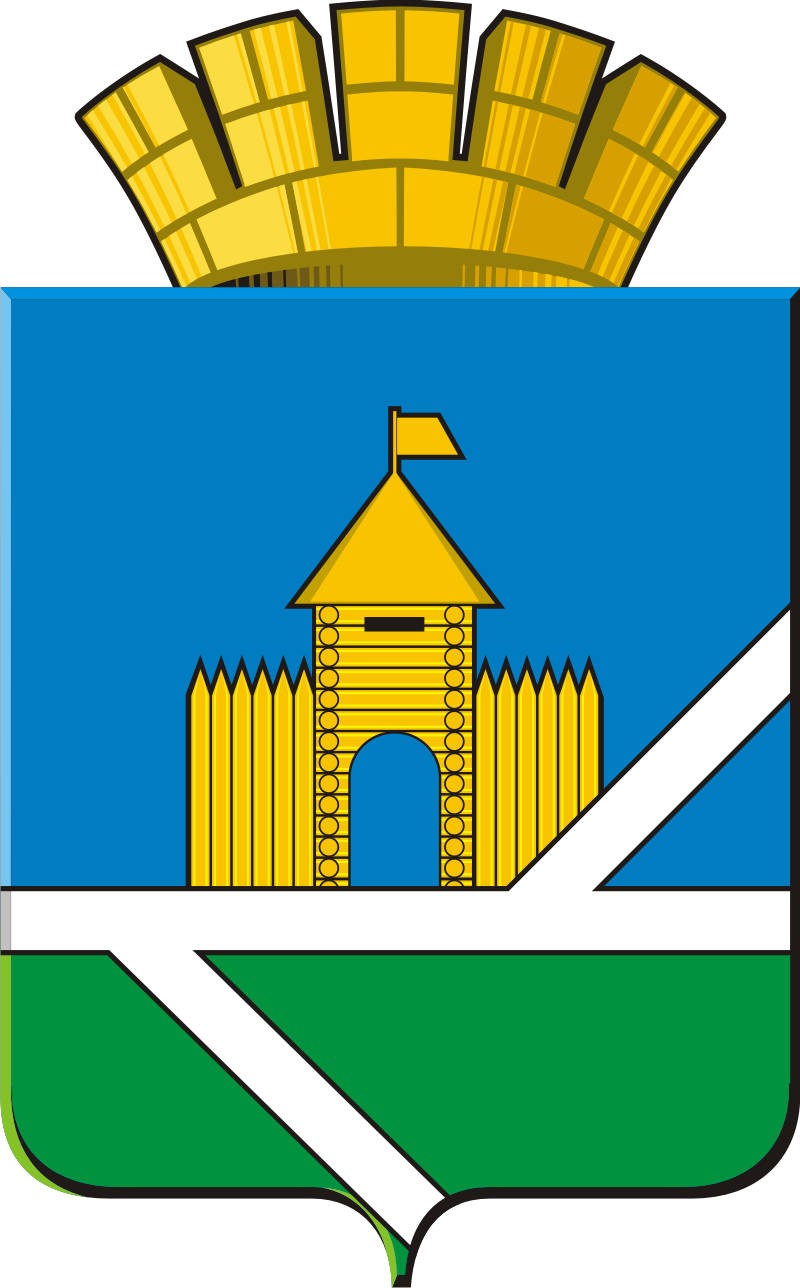 